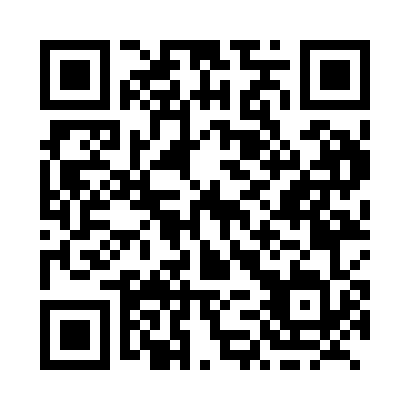 Prayer times for Alstonvale, Quebec, CanadaWed 1 May 2024 - Fri 31 May 2024High Latitude Method: Angle Based RulePrayer Calculation Method: Islamic Society of North AmericaAsar Calculation Method: HanafiPrayer times provided by https://www.salahtimes.comDateDayFajrSunriseDhuhrAsrMaghribIsha1Wed4:085:4412:545:558:049:402Thu4:065:4312:545:558:059:423Fri4:045:4112:545:568:079:444Sat4:025:4012:535:578:089:465Sun4:005:3812:535:588:099:476Mon3:595:3712:535:588:109:497Tue3:575:3612:535:598:129:518Wed3:555:3412:536:008:139:539Thu3:535:3312:536:018:149:5510Fri3:515:3212:536:018:159:5611Sat3:495:3012:536:028:179:5812Sun3:475:2912:536:038:1810:0013Mon3:455:2812:536:038:1910:0214Tue3:445:2712:536:048:2010:0415Wed3:425:2612:536:058:2110:0516Thu3:405:2412:536:058:2210:0717Fri3:385:2312:536:068:2410:0918Sat3:375:2212:536:078:2510:1119Sun3:355:2112:536:078:2610:1220Mon3:335:2012:536:088:2710:1421Tue3:325:1912:536:098:2810:1622Wed3:305:1812:536:098:2910:1723Thu3:295:1812:546:108:3010:1924Fri3:275:1712:546:118:3110:2125Sat3:265:1612:546:118:3210:2226Sun3:255:1512:546:128:3310:2427Mon3:235:1412:546:128:3410:2528Tue3:225:1412:546:138:3510:2729Wed3:215:1312:546:148:3610:2830Thu3:205:1212:546:148:3710:3031Fri3:185:1212:556:158:3810:31